1.  HJUpoznaj slovožderaSlovožder1  Poslušaj na zvučnoj čitanci ili pročitaj priču Slovožder2. Odgovori na pitanja usmeno.O kome govori priča? Tko je slovožder? Što on radi? Gdje se najviše zadržava? Zašto?U čije torbe se najviše voli zavući? Kakva su to nepažljiva djeca? Što se događa takvoj djeci u školi?3. Napiši naslov i autora teksta u bilježnicu.4. Napiši u bilježnicu abecedu, a zatim crvenom bojom zaokruži otvornike. 5. Slovožder je pojeo neka slova u riječima. Dopuni riječi slovima te točnu riječ napiši u bilježnicu.      _ V _ N Č_ C _  		_ U Ž _ 		Đ _ R _ _ C _    PR_LJ_Ć_     J_       N_JLJ_PŠ_       G_D_ŠNJ_           D_B_ .6. Napiši tri izjavne rečenice u kojima ćeš upotrijebiti cvjetna imena.7. Nacrtaj kako zamišljaš slovoždera.2.     M  Što smo naučili?  1. U bilježnicu napiši naslov Ponavljanje.  2. Riješi zadatke u bilježnicu uz pomoć tablice množenja.Koji je broj višekratnik broja 8 i 3?Izračunaj trećinu brojeva 9, 27, 18, 21, 24.Koji je broj višekratnik i broja 3 i broja 5?        4.   (22 + 28) : 10 =               58 - 3 ∙ 6 + 27 : 3 =               5 ∙ 7 - 45 : 5 =               (59 - 19) : 5 + 6 =*Nacrtaj znak koliko si zadovoljna/zadovoljan svojim znanjem množenja i dijeljenja.3.  Riješi zadatke u udžbeniku na 62. stranici.3.  PiD  Životinje u našem okolišu 1. U udžbeniku potraži naslov i riješi zadatke2. Riješi zadatke u RB3. U pisanku načini umnu mapu u kojoj ćeš upotrijebiti nazive: divlje životinje, same nalaze hranu i vodu, brinu se ljudi, domaće životinje,          Ukrasi umnu mapu crtežima ili slikama.4. Samostalno izraditi prezentaciju/plakat o dvije životinje iz vlastitog okoliša  (jednoj domaćoj i jednoj divljoj). Imaš vremena do ponedjeljka.Tko želi više:  https://www.e-sfera.hr/dodatni-digitalni-sadrzaji/3d9ce065-15dc-4665-8477-dc48d001671f/Izraditi Leporello slikovnicu s crtežima i tekstualnim opisima životinja svojeg okoliša.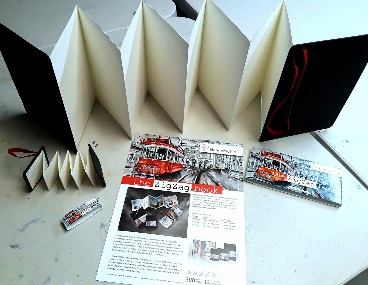 4. TZK1. Hodanje zadanom brzinom              1. hodajmo 10 m za 7 sekundi              2. hodajmo 10 m za 5 sekundi              3. hodajmo 20 m za 14 sekundi              4. hodajmo 20 m za 10 sekundi2. Kolut naprijed   Nakon prvog koluta, učenik iz čučnja ili polučučnja odmah izvodi drugi kolut, ako ima prostora